Fiche module 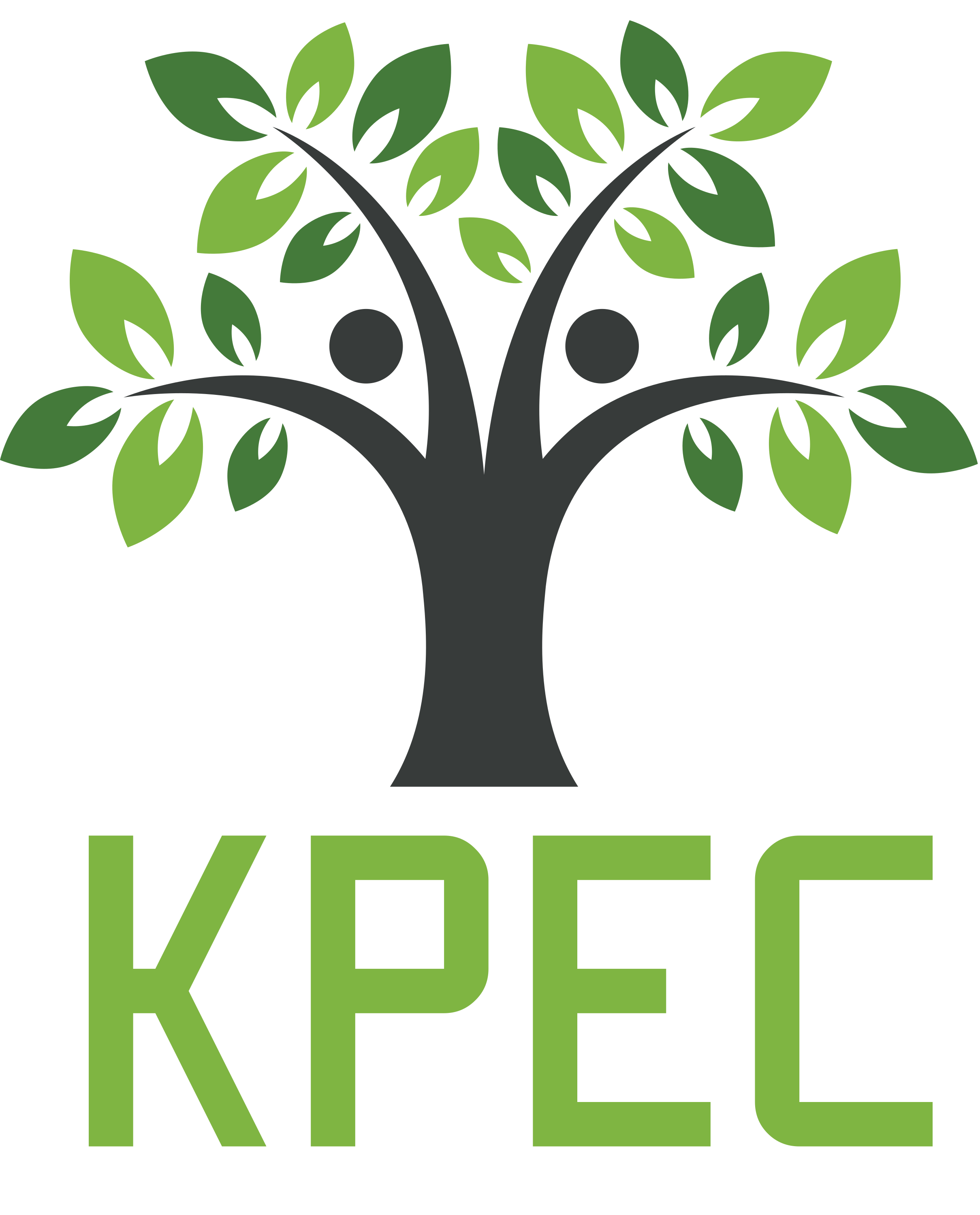 Nom du Module :METS InsomniesRésumé :Endormir une insomnie !Programme :Définition de l'insomnie et différence avec les autres troubles du sommeilReconnaître une insomnieTechniques et protocoles d'accompagnementsObjectif :Mettre les outils adéquats à la portée de l'insomniaque afin de lui permettre de trouver sa solution en totale autonomieHoraire :9h00-12h00 puis 13h30-16h30Nombre d’élèves :Maximum 10 personnesObligatoire pour : Certification Hypnothérapeute dans le cadre de 6 modules au choixPrérequis : Avoir passé l’entretien avec le jury et obtenu sa validation Avoir suivi le MET module AutohypnoseFormateur :Karine Phélep et/ou Elen CharpentierInfos pratiques :30 rue Pascal de Keranveyer29680 RoscoffTarif :90€ la journéeMAJ fiche :27/10/19